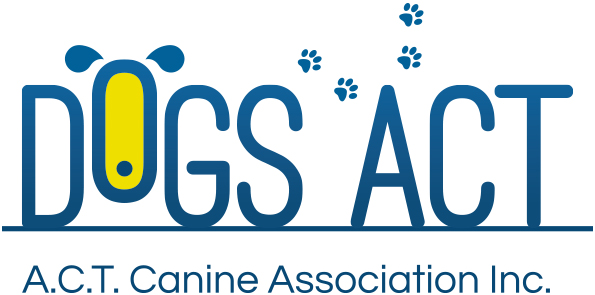 ACT Canine Association Inc. (ABN 11150955611) trading as Dogs A.C.T.Exhibition Park, Federal Highway, Mitchell, ACT.PO Box 815, Dickson ACT 2602. Phone 02 62414404.Email: administrator@dogsact.org.au or visit: http://www.dogsact.org.auOffice hours 9.30am to 2.30pm Tuesday to ThursdayAGILITY & GAMES JUDGES APPLICATION FORMNOTES:For the purposes of the Dogs ACT Judges Courses, the term `qualified' means that the applicant must have successfully completed a formally structured Instructors Course which includes a course syllabus, lectures and theoretical and practical assessment.
In order to be accepted on a Judges Course, the applicant must be a person approved by Council.
An approved first time aspirant may need to pass a pre-qualification theory examination based on the general sections of the Rules for the Conduct of Agility & Games Trials. STATEMENT FROM APPLICANT’S DOG TRAINING CLUBSurname:Given Names:Dogs ACT Membership:Date Joined:Address:Phone:Mobile:Email:I declare that:I have been a member of an Australian Canine Control Body for a minimum of (5) five years.
Give details if other than Dogs ACT.I declare that:I have been a member of an Australian Canine Control Body for a minimum of (5) five years.
Give details if other than Dogs ACT.I declare that:I have been a member of an Australian Canine Control Body for a minimum of (5) five years.
Give details if other than Dogs ACT.I declare that:I have been a member of an Australian Canine Control Body for a minimum of (5) five years.
Give details if other than Dogs ACT.I declare that:I have been a member of an Australian Canine Control Body for a minimum of (5) five years.
Give details if other than Dogs ACT.I am over twenty-one (21) years of age.I am a resident in the A.C.T.I have trained and titled a dog to its Agility Dog (AD) title.I am over twenty-one (21) years of age.I am a resident in the A.C.T.I have trained and titled a dog to its Agility Dog (AD) title.I am over twenty-one (21) years of age.I am a resident in the A.C.T.I have trained and titled a dog to its Agility Dog (AD) title.I am over twenty-one (21) years of age.I am a resident in the A.C.T.I have trained and titled a dog to its Agility Dog (AD) title.I am over twenty-one (21) years of age.I am a resident in the A.C.T.I have trained and titled a dog to its Agility Dog (AD) title.Name of Dog:Name of Dog:ANKC Registration No:ANKC Registration No:Details of Qualifying Scores which you personally achieved.Details of Qualifying Scores which you personally achieved.Details of Qualifying Scores which you personally achieved.Details of Qualifying Scores which you personally achieved.Details of Qualifying Scores which you personally achieved.Trial (Club):Date:Judge:Trial 2:Date:Judge:Trial 3Date:Judge:I have been an active instructor at a Dogs ACT affiliated training club in the sport of Agility for a minimum of two (2) years (see reverse of application for confirmation by relevant training club.)I have been an active instructor at a Dogs ACT affiliated training club in the sport of Agility for a minimum of two (2) years (see reverse of application for confirmation by relevant training club.)Signed:Date:I confirm thatIs a qualified Agility instructor and has been satisfactorily instructing Agility over the past two (2) years.Is a qualified Agility instructor and has been satisfactorily instructing Agility over the past two (2) years.Is a qualified Agility instructor and has been satisfactorily instructing Agility over the past two (2) years.Is a qualified Agility instructor and has been satisfactorily instructing Agility over the past two (2) years.Is a qualified Agility instructor and has been satisfactorily instructing Agility over the past two (2) years.Is a qualified Agility instructor and has been satisfactorily instructing Agility over the past two (2) years.Signed:Date:Office position with club:Office position with club:Name of affiliated club.Name of affiliated club.